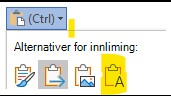 Forslag om freding av [namn på kulturminnet/-a, gards- og bruksnr.] i [namn på kommune][Set inn foto av kulturminnet/-a med ein kort bilettekst som beskriv biletet.]Vi viser til tidlegare utsendt melding om oppstart av freding datert [dato] og midlertidig freding datert [dato] av [namn på kulturminnet/-ne]. På grunnlag av dette foreslår [namn på fylkeskommune] / Sametinget å frede [namn på kulturminnet/-a], [gnr.]/[bnr.]/[fnr.], i [namn på kommune].Vi ber om at de sender eventuelle merknader til forslaget til [namn på fylkeskommune] / Sametinget innan [dato].Forslag til vedtak om fredingMed heimel i lov om kulturminne av 9. juni 1978 nr. 50 § 15 foreslår [namn på fylkeskommune] / Sametinget freding av [namn på kulturminnet/a], [gnr.]/[bnr.]/[fnr.], i [namn på kommune]. Føremål med fredingaFøremål med fredinga etter kulturminnelova § 15Føremål med fredinga er å sikre og bevare [namn på kulturminnet/-a] som eit kulturhistorisk og/eller arkitektonisk m.v. viktig eksempel på [fyll inn kva det er eit eksempel på / representativt for] / unikt/-e kulturminne [sei kvifor det er unikt].  Fredinga skal bidra til å: sikre at kulturhistoriske og/eller arkitektoniske verdiar ved kulturminnet/-a blir bevartesikre kulturminnet/-a som kjelde til kunnskap om [utdjup kva dette gjev kunnskap om, for eksempel vareta eller betre den geografiske, tidsmessige, næringsmessige, funksjonelle og sosiale breidda]bevare opphavlege og eldre strukturar/konstruksjonar/element/vegetasjon og seinare tilføyingar til kulturminnet/-a som uttrykk for ei historisk utviklingbevare eksteriøret til kulturminnet/-a med hovudstruktur og detaljering, opphavlege/eldre vindauge og dører, materialbruk og overflater på fasaden/-ane bevare interiøret til kulturminnet/-a med rominndeling, bygningsdelar og overflater som er av kulturhistorisk og/eller arkitektonisk interessebevare fast inventar som ein integrert del av byggverketbevare større laust inventar som spesifisert i omfanget av fredinga / eige vedleggbevare plass/hageanlegg/park som spesifisert i omfangetsikre den innbyrdes, visuelle og funksjonelle samanhengen mellom byggverka/konstruksjonane/objekta/vegetasjonselementa, og samanhengen mellom byggverka/konstruksjonane/objekta og uteområdet/grøntanlegget/infrastrukturen ved anlegget [fyll inn informasjon som forklarer den heilskaplege konteksten til kulturminnet/-a]bevare kulturminnet/-a knytt/-e til [fyll inn informasjon om aktuell hending eller person] sikre at spor etter teknisk og industriell verksemd som er av historisk, teknologisk, sosial, arkitektonisk eller vitskapleg verdi, blir bevartesikre at arkeologiske kulturminne frå perioden etter 1537 over og under mark-/vassoverflata ved anlegget/området blir bevartebevare kulturminne som har ei tilknyting til urfolk og minoritetar [fyll inn informasjon om relevant urfolk eller minoritet]bevare kulturminne som har tilknyting til historiske hendingar, tru eller tradisjon, utan synlege spor [fyll inn informasjon om relevant historisk hending, tru eller tradisjon] [Set eventuelt inn fleire punkt ved behov.]Omfanget av fredingaFredinga omfattar kulturminnet/-a som er lista opp og avmerkte på kartet nedanfor:[Her set de inn kartutsnitt med markering av kulturminnet/-a freda etter kulturminnelova § 15. Sjå kartrettleiinga.]Fredinga etter kulturminnelova § 15 omfattar: For byggverk / tekniske og- industrielle kulturminne Fredinga inkluderer: eksteriør: konstruksjon, hovudelement som fasade (komposisjon), materialbruk, overflater og overflatebehandling i tillegg til bygningsdelar som vindauge, dører, gerikter, listverk, eldstader, pipeløp over tak og detaljar som skilt og dekor mv.interiør: konstruksjon som innvendige berevegger, hovudelement som planløysing og rominndeling, materialbruk, overflater og overflatebehandling i tillegg til bygningsdelar som vindauge, dører, gerikter, listverk, eldstader, skorstein og detaljar som skilt og dekor mv. [dersom det berre er enkelte objekt som har interiørfreding, må det listast opp kva for nokre dette gjeld][For tekniske og- industrielle kulturminne:] konstruksjonsdelar som [spesifiser] og tekniske installasjonar og maskiner som [eksemplifiser] fast inventar som del av interiøret Til fast inventar reknar vi mellom anna [eksemplifiser]større laust inventar beståande av [spesifiser, eventuelt i eige vedlegg viss det er snakk om mykje]demonterte bygningsdelar / delar som er lagra på eigedommen [spesifiser, eventuelt i eige vedlegg viss det er snakk om mykje][Viss berre enkelte rom i eit byggverk / teknisk og- industrielt kulturminne er freda, skriv de følgjande:] Rom som inngår i fredinga, er avmerkte med skravering på planteikninga nedanfor:[Her set de inn eventuell(e) planteikning(ar) med skravering som viser freda rom/installasjonar. Sjå rettleiinga til malen.][Bilettekst til planteikningan(e):]Planteikning [namn på byggverk / teknisk og- industrielt/-le kulturminne], X. etasje. Interiørfredinga er markert med blå skravering.[Dersom det er behov for å gjere tydeleg det som ikkje blir freda:]Fredinga omfattar ikkje [spesifiser]            For arkeologiske kulturminne  Fredinga inkluderer: følgjande delar av [spesifiser kulturminnet/-a og om det er heile eller delar av dette som blir freda] objekt, konstruksjonar, strukturar, aktivitetsspor og/eller stader som nemnde i kulturminnelova § 4 [type areal som innmark, utmark][Dersom det er behov for å gjere tydeleg det som ikkje blir freda:]Fredinga omfattar ikkje [spesifiser]For grøntanlegg/uteområdeFredinga inkluderer: følgjande delar av [spesifiser kulturminnet/-a og om det er heile eller delar av dette som blir freda][type areal som innmark, utmark, vatn eller opparbeidd areal (for eksempel grøntanlegg, gardsplassar og liknande)]type grøntanlegg som park, prydhage, nyttehage, gravplass, allé, idrettsanlegg, rasteplass med vidareobjekt, konstruksjonar og strukturar konstruksjonar og ruinar [eller andre eksempel som nemnde i kulturminnelova § 4] element som [spesifiser]vegetasjon som [spesifiser]demonterte delar som er lagra på eigedommen [spesifiser, eventuelt i eige vedlegg][Vurder om botaniske, zoologiske og geologiske førekomstar, jf. kulturminnelova § 15 andre ledd andre punktum, jf. kulturminnelova § 2 tredje ledd, skal takast med i fredinga.][Dersom det er behov for å gjere tydeleg det som ikkje blir freda:]Fredinga omfattar ikkje [spesifiser]Føresegner i kulturminnelova som gjeld for det/dei freda kulturminnet/-aFredingsføresegna gjeld freda kulturminnes eksteriør og interiør slik dette er beskrive i fredingsomfanget, sjå avsnitt ovanfor. I tillegg til fredingsføresegnene under gjeld kulturminnelova §§ 15 a, 16, 17, 18 og 21. I tillegg gjeld forskrift om fastsetting av myndighet mv. etter kulturminneloven. Særskilde føresegner etter kulturminnelova § 15Kulturminnet/-a skal behandlast og forvaltast på ein slik måte at dei kulturhistoriske, bygningshistoriske og/eller arkitektoniske verdiane dei/det representerer, blir varetekne. Det kan gjevast dispensasjon til å føre kulturminnet/-a tilbake til opphavleg eller tidlegare utsjånad og/eller konstruksjonar/utforming. Føresetnaden er at tiltaket kan gjerast på eit sikkert, dokumentert grunnlag eller med utgangspunkt i historiske spor.Det er ikkje høve til å gjere inngrep i det/dei freda kulturminnet/-a. Med inngrep er det meint:å rive, flytte, byggje om, endre, forandre materiale eller fargar eller gjere andre endringar som går ut over vanleg vedlikehald / ordinær skjøtsel[Føy til med punkt under som er relevante for fredinga:]     [For byggverk / tekniske og- industrielle kulturminne:]å skifte ut bygningselement/konstruksjonselement/materiale eller forandre overflater å skade eller fjerne fast inventarå skade eller permanent fjerne større laust inventar som presisert i omfangetå skade eller permanent fjerne frå eigedommen demonterte bygningsdelar / konstruksjonsdelar som presisert i omfangetå skade eller permanent fjerne frå bygningen/eigedommen teknisk utstyr / maskineri som presisert i omfanget[Her kan det setjast inn ytterlegare punkt.]       [For arkeologiske kulturminne:]å skade, øydeleggje, grave ut, flytte, forandre, dekkje til, skjule eller utilbørleg skjemme kulturminnet/-a eller framkalle fare for at dette kan skje[Her kan det setjast inn ytterlegare punkt.]       [For grøntanlegg/uteområde:]å endre terreng, grave ut, sprengje, planere, fylle opp eller foreta andre landskapsinngrep på land eller i vatnmarkslagsendringar som tilplanting av innmark eller oppdyrking av utmarkå fjerne eller endre strukturerande vegetasjonselement og konstruksjonaretablering av alle former for nye bygg, nye anlegg og strukturar og større faste konstruksjonar utvidingar av vegar og gardsplassar og endring av beleggå fjerne eller endre objekt, konstruksjonar, strukturar og materiale eller element som for eksempel murar, trapper, stiar, fontener, lysthus, dammar, bed og rabattarå felle eller skade sentrale enkeltståande/solitære og/eller eldre tre å fjerne fleirårig vegetasjon som for eksempel tre, buskar og staudartilrettelegging for ferdsel som kan skade freda objekt og areal oppsetjing av større skilt- og reklameinnretningartiltak ut over ordinær skjøtseltiltak som endrar opphavleg utforming og historiske spor, som ikkje er i tråd med eigenarten til objekta og areala, eller som reduserer dei kulturhistoriske verdianereetablering/fornying av vegetasjon som endrar opphavleg struktur og uttrykk  andre aktivitetar som kan medføre fare for skadar eller øydelegging på det/dei freda kulturminnet/-a, som dykking eller metallsøking [Her kan det setjast inn ytterlegare punkt.] [Dersom det i samråd med fylkeskommunen/Sametinget er avtalt tiltak som er lov å utføre, beskriv de desse her.] Dispensasjon frå fredingaFredinga medfører at det må søkjast om løyve i forkant av alle typar tiltak som går ut over vanleg vedlikehald / ordinær skjøtsel, jf. kulturminnelova § 15 a. Oppstår det tvil om kva som blir rekna som vanleg vedlikehald / ordinær skjøtsel, skal fylkeskommunen/Sametinget kontaktast på førehand. Fylkeskommunen/Sametinget kan i særlege tilfelle gje dispensasjon, ev. på visse vilkår, frå vedtaket om freding for tiltak som ikkje medfører vesentlege inngrep.Tiltak som eigar har fått dispensasjon til, vil i enkelte tilfelle også krevje løyve etter plan- og bygningslova. Eigar må avklare dette med kommunen. Meir informasjon om dispensasjon, vedlikehald og skjøtsel finst i Riksantikvarens retningslinjer for dispensasjonsbehandling (sjå Riksantikvarens nettsider).Tiltak som kan gjennomførast utan dispensasjon frå fredinga Vanleg vedlikehald / ordinær skjøtsel kan gjennomførast utan dispensasjon frå fredinga:For byggverk:Med vanleg vedlikehald er det meint rutinemessig arbeid på byggverk for å halde ved lag tilstanden til kulturminnet/-a, for eksempel overflatebehandling og reparasjon av bygningselement i samsvar med opphavleg eller eksisterande teknikk, utføring og materialbruk.For tekniske og- industrielle kulturminne: Med vanleg vedlikehald er det meint rutinemessig arbeid som bidreg til å halde ved lag tilstanden til kulturminna, som tradisjonell intervallutskifting av delar med tradisjonelle materiale og metodar tilpassa eigenarten til objekta. For arkeologiske kulturminne:Med ordinær skjøtsel er det meint tiltak som blir rekna som nødvendige av omsyn til formålet med fredinga. Det kan innebere regelmessig rydding og pleie av vegetasjon og andre tiltak for å verne kulturminnet.For grøntområde/uteområde:Med ordinær skjøtsel er det meint rutinemessig arbeid som er nødvendig for å halde ved lag ein ønskt tilstand, hindre forfall som kjem av slitasje, og som varetek formålet med fredinga. For eksempel klipping av plen, ugrasluking, gjødsling, vedlikehaldsklipping av buskar og tre, tynning av kratt og fjerning av død vegetasjon. Mindre reparasjonar av element i grøntanlegg/uteområde som trappeheller, murar og gjerde er å sjå på som vanleg vedlikehald og skal skje i samsvar med opphavleg eller eksisterande teknikk, utføring og materialbruk.[Føy til dersom det er avtalt tiltak som kan gjennomførast utan dispensasjon frå fredinga:] I forarbeidet til denne fredingssaka blei det avtalt mellom fylkeskommunen/Sametinget og eigar at følgjande tiltak kan gjennomførast utan dispensasjon: [Set inn eventuelle punkt.]Forvaltnings-/skjøtselsplanDet kan i samarbeid med fylkeskommunen/Sametinget utarbeidast ein forvaltnings-/skjøtselsplan for det/dei freda kulturminnet/-a. Planen blir utarbeidd av [fyll inn kven]. Forvaltnings-/skjøtselsplanen skal rullerast ved behov.Grunngjeving for forslag om freding [I grunngjevinga skal kulturminnet/-a knytast til dei nasjonale måla i Meld. St. 16 Nye mål i kulturmiljøpolitikken om engasjement, berekraft og mangfald og til fredingsstrategi om prioriterte område og representativitet (regionalt/nasjonalt/internasjonalt). Dersom det ikkje fell inn under tema i fredingsstrategien, må det grunngjevast kvifor kulturminnet/-a er så viktig å bevare at vi likevel fredar. Vidare skal kulturminnet/-a setjast inn i ein større samanheng, med tanke på den historiske/kulturhistoriske, samfunnsmessige, geografiske, sosiale, etniske, tidsmessige, næringsmessige mv. betydninga og verdien det har. Verdikriterium som blir brukte i grunngjevinga for freding, er mellom anna kunnskapsverdi, identitetsverdi, opplevingsverdi, pedagogisk verdi, estetisk verdi, teknisk verdi, bruksverdi, autentisitet, kvalitet, representativitet og kor sjeldsynt/-e kulturminnet/-a er. Det skal gjerast ei vurdering av samfunnsinteressene knytte til vern opp mot andre forhold som eigarinteresser og verdiskaping m.m. Dersom det er noko ekstra med kulturminnet/-a som er relevant for grunngjevinga, for eksempel viss tilstanden er dårleg og det vil koste mykje å setje kulturminnet/-a i stand, skal det grunngjevast kvifor vi likevel vil frede. For formulering av tekst, sjå rettleiinga til malen.]Beskriving av kulturminnet[Fyll inn informasjon om kulturminnet/-a, under dette kortfatta beskriving, plassering av kulturminnet/-a i landskap/kontekst og historikk.] TilstandDet er gjennomført ei tilstandsregistrering av kulturminnet/-a, og på vedtakstidspunktet har [list opp kulturminnet/-a og tilstandsgraden (TG) til dette/desse]. Tilstandsregistreringa er gjord [dato] og er vedlagd i dokumentasjonsvedlegg xx. [For kulturminne i privat eige:] Den fullstendige tilstandsregistreringa er unnateken offentlegheita, etter offentleglova § 13 første ledd, jf. forvaltningslova § 13 første ledd.Eigedomsforhold[Opplysning om noverande eigarforhold]Riksantikvarens myndeMyndet til å gjere fredingsvedtak etter kulturminnelova § 15 er delegert frå Klima- og miljødepartementet til Riksantikvaren, jf. forskrift om fastsetting av myndighet mv. etter kulturminneloven § 2 (4).Fredinga blir gjort etter særskilde reglar om sakshandsaming jf. kulturminnelova § 22.Forholdet til anna lovverk[Når kulturminneforvaltninga gjer eit fredingsvedtak, skal det også på førehand vurderast konsekvensar for anna relevant lovverk, under dette naturmangfaldlova og plan- og bygningslova.]Naturmangfaldlova Som ein del av saksutgreiinga skal det vurderast om vedtaket er av slik karakter at det kan utgjere risiko for skade på naturmangfaldet. Dette følgjer av naturmangfaldlova §§ 8-12, jf. § 7.[Dersom vedtaket ikkje utgjer ein risiko:] Det er vurdert at fredinga ikkje vil ha negative verknader for naturmangfaldet. [Dersom vedtaket utgjer ein risiko, må det gjerast eit søk i Artsdatabankens Artskart og Miljødirektoratets Naturbase:] Det er gjort søk i Artsdatabankens Artskart og Miljødirektoratets Naturbase den [dato] for å sikre at avgjerda byggjer på tilstrekkeleg kunnskap. [Angje dei trua/sårbare artane og naturtypane og/eller artar/naturtypar som utgjer risiko for skade (svartelista) jf. forskrift om fremmede organismer (19. juni 2015 nr. 716).] [Der det kan oppstå interessekonfliktar mellom natur- og kulturminnevernet, kan følgjande formulering nyttast:] Det kan oppstå avgrensa interessekonfliktar mellom naturvernet og kulturminnevernet knytte til arealet. For å unngå eller avgrense skadar på naturmangfaldet skal det utarbeidast ein forvaltningsplan/skjøtselsplan for det freda området, jf. fredingsføresegnene pkt. x (sjå side x).Plan- og bygningslova[Kort omtale av planstatus] Praktisk informasjonKontaktinformasjon Det er [namn på fylkeskommunen / Sametinget] som har ansvaret for forvaltninga av freda byggverk, anlegg og område. Fylkeskommunen/Sametinget svarer også på spørsmål om fredinga og behandlar søknader om dispensasjonar og tilskott. [Set inn kontaktinformasjon til fylkeskommunen/Sametinget.] Ansvar for vedlikehaldEigar eller brukar har ansvar for vedlikehald av det/dei freda kulturminnet/-a.Økonomiske tilskott Det er høve til å søka fylkeskommunen/Sametinget om tilskot til merkostnader som følgjer av krav til antikvarisk utførelse ved sikring, istandsetting, vedlikehald og skjøtsel av freda kulturminne. Meir informasjon om tilskott finst på Riksantikvarens nettsider eller får de ved å kontakte relevant fylkeskommune. Det blir normalt ikkje gjeve tilskott til freda kulturminne som museum eller det offentlege eig.Bakgrunnen for fredingssaka [Beskriv bakgrunnen for fredingssaka / grunnen til oppstart av freding av kulturminnet/-a.]SakshistorikkKontakt med eigar/grunneigar/rettshavar i fredingssaka[Gjer greie for involveringa og medverknaden til eigar/grunneigar/rettshavar.] Mellombels freding[Gjer kort greie for bakgrunnen for den mellombelse fredinga, for eksempel konflikt mellom foreslått plan og verneomsyn, løyve til tiltak som truar verneinteresser, etc.] Vedtak om mellombels freding, jf. kulturminnelova § 22 nr. 4, blei gjort i brev [dato]. Melding om oppstart av fredingssakGrunneigarar, eigarar, kommunen og [namn på ev. andre partar dette gjeld] fekk i brev av [dato] frå [namn på fylkeskommune / Sametinget eller Riksantikvaren] melding om oppstart av fredingssak, jf. kulturminnelova § 22 nr. 1. Melding om oppstart blei samtidig kunngjord i avisene [namn på aviser og dato/periode].Det blei gjeve ein frist til [dato] til å komme med merknader.[Dersom ingen merknader:]Det kom ikkje inn merknader til melding om oppstart innan fristen.[Dersom merknader:] Merknader med kommentarar frå fylkeskommunen/Sametinget Det kom inn i alt [talet på] merknader til melding om oppstart av fredingssak. Merknadene er her kort gjevne att med kommentarar frå fylkeskommunen/Sametinget:Merknader frå [namn på avsendar av merknad][Skriv ei kort oppsummering av merknaden, for eksempel i kulepunkt.]Fylkeskommunen/Sametinget si behandling av merknad frå [namn på avsendar av merknad][Kommentarar frå fylkeskommunen/Sametinget til merknaden gjev de att kort.][Dersom det er mange merknader, kan merknad og tilsvar leggjast i tabell, som foreslått under:]Høyring[Namn på fylkeskommune] / Sametinget/Riksantikvaren har utforma eit fredingsforslag, som i samsvar med kulturminnelova § 22 nr. 2 blir sendt på offentleg ettersyn og til høyring til partar dette gjeld. Samtidig blir det kunngjort i avisene [namn på aviser] og Norsk lysingsblad at fredingsforslaget var lagt ut til offentleg ettersyn i [namn på kommune og fylkeskommune].Etter høyringa omarbeidast fredingsforslaget på bakgrunn av innspel og leggjast fram til politisk behandling i [namn på kommune], jf. kulturminnelova § 22 nr. 3. Høyringsfråsegnene og behandlinga kommunen har gjort, vil bli vurdert og tekne inn i saka. Det er Riksantikvaren som gjer vedtak om freding. Fredingsvedtaket kan påklagast.Frist til fråsegner er [dato][Signatur]Vedlegg: [dokumentasjonsvedlegg del 1][dokumentasjonsvedlegg del 2 – u.off][Føy til andre vedlegg som er relevante.]Send til: eigarRiksantikvarenkommune[Føy til andre mottakarar – her gjer de elles ei skjønnsmessig vurdering ut ifrå kven som har uttalt seg / har interesser i saka. Det må gjerast ei konkret vurdering i kvar enkelt sak.]Kopi til:RiksantikvarenKlima- og miljødepartementetNamn på objektKulturminne-IDGnr./bnr.Bygningsnummer/ evt. koordinatarOmfang (eksteriør og/interiør)AvsendarMerknadFylkeskommunen/Sametinget si behandling av merknad[Namn på avsendar av merknad][Skriv ei kort oppsummering av merknaden, for eksempel i kulepunkt.][Gje att kommentarar frå fylkeskommunen/Sametinget til merknaden kort.]